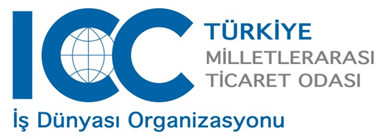 “ ULUSLARARASI STANDART BANKACILIK PRATİĞİ  - ISBP 745 ” SEMİNERİ   PDU SAYISI  İKİNCİ DUYURUDA BİLDİRİLECEKTİR   Tarih : 18- 19 Şubat  2017 Yer 	: Radisson Blu Hotel İstanbul Şişli, 19 Mayis Cad. No 2/Şişli/İSTEĞİTİMCİLER:ZEYNEP ERSAMUTYAHYA KÜTÜKÇÜ1.GÜN :  18 Şubat  2017,  Cumartesi  09.00-09.30: Kayıt 09.30-10.45 Birinci bölümGenel prensipler  10.45-11.05 ARA 11.05-12.15 İkinci bölümGenel prensipler (devam)12.15-13.30 ÖĞLE YEMEĞİ13.30-14.30 Üçüncü bölümPoliçeler ve vade tarihinin hesaplanması 14.30-14.50 ARA 14.50-15.50 Dördüncü bölümFatura 15.50-16.10 ARA 16.10-17.30 – Beşinci bölüm Taşıma belgeleri 2. GÜN: 19 Şubat 2017, Pazar09.30- 10.45-  Birinci bölüm Taşıma belgeleri (devam)         10.45-11.05 ARA 11.00-12.15 İkinci bölüm Sigorta belgeleri 12.15-13.30 ÖĞLE YEMEĞİ  13.30-14.30 Üçüncü bölüm Sigorta belgeleri (devam), certificate of origin     14.30-14.50 ARA 14.50-15.50 Dördüncü bölüm Ağırlık, paket listeleri ve diğer sertifikalar (lehtar sertifikası -  analiz ,gözetim,sağlık…)  15.50-16.10 ARA16.10-17.30 – Beşinci bölüm Ağırlık, paket listeleri ve diğer sertifikalar (lehtar sertifikası -  analiz ,gözetim,sağlık…)  “ULUSLARARASI STANDART BANKACILIK PRATİĞİ EĞİTİMİ (ISBP745)”  SEMİNERİ   PDU SAYISI  İKİNCİ DUYURUDA BİLDİRİLECEKTİR   Tarih: 	18-19  Şubat  2017Kayıt Ücreti: 	 600,-TL (ICC Üyesi)	 750,- TL (Diğer)   550,-TL  (ICC Üyeleri – 10kişi ve 							   üzeri katılım olması durumunda)Kayıt:15 Şubat  2017 tarihine kadar  kayıt formunu doldurup, göndermeniz gerekmektedir.Tel : +90 312 219 4254 (55-56-57) Faks: + 90 312 219 4258	E-posta: icc-tobb.org.trÖdeme  Şekli:Kayıt ücretini aşağıda belirtilen hesap numarasına katılımcı adı ya da katılımcı firma adı belirterek yatırmanız gerekmektedir:MTO –Milletlerarası Ticaret Odası Türkiye Milli KomitesiTürkiye İş Bankası, Akay ŞubesiIBAN: TR10 0006 4000 0014 2010 3648 40Ad, Soyad 	Firma/Kuruluş 	Ünvan  	Adres  	Posta Kodu, Ülke   	Tel		Faks  	E-posta	Tarih   		İmza  	*Konferansa katılım sınırlıdır, kayıt öncelik esasına göre yapılacaktır. Kontenjan dolduğunda, kayıtlar ilan edilen tarihten önce de kapatılabilir. Yer: 	: Radisson Blu Hotel İstanbul Şişli, 19 Mayis Cad. No 2/Şişli/İSTEğitmenler: Yahya Kütükçü, Zeynep Ersamut  